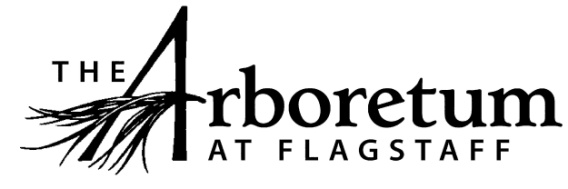 Updated March 2019Job Title: 	Director of Public Programs and EducationReports to: 	Executive DirectorSupervises: 	Contract educators, interns, volunteersJob Category: 	Permanent, 30-35 hours/weekRESPONSIBILITIESResponsible for the development, coordination, and operation of public programs. Must be able to work some weekends. Duties include, but are not limited to: Adult and Family Education ProgramsCoordinates and books educational series, presentations, and events, includingMushroom WeekendPumpkin WalkFestival of Science Open HouseWildflower WalksWorks with Volunteer and Tour Coordinator to organize Docent Training ProgramGives special tours as neededAssists with development of lectures and programs for the greater community, such as the Winter Workshop SeriesCommunity Outreach and DevelopmentMaintains and coordinates Arboretum participation in community events, such as Science in the Park, Earth Day festival, and Community STEM CelebrationAssists with development of materials and activities for outreach eventsDevelops and maintains community partnershipsAssists with grant proposals and fundraising opportunities as applicableAssists with marketing for youth education and public programs as neededYouth Education ProgramsDevelopment, assessment, and implementation of educational programming, including curriculum review and developmentWorks with Volunteer and Tour Coordinator to promote and coordinate school field trips and in-school programsLeading school trips and in-school programs as neededOversees summer camp registration and daily summer camp operationsCoordinates summer camp scheduleRecruits and hires summer camp educators, interns, and presenters as neededTrains and supervises summer camp staff, field trip leaders, and interns as neededEDUCATION AND EXPERIENCECollege degree in education, environmental studies, or related fieldExperience organizing events and programs Two years of related teaching experienceExperience supervising staff, interns, volunteersKnowledge of Colorado Plateau ecology a plusKNOWLEDGE, SKILLS, AND ABILITIESExcellent interpersonal and customer service skillsExcellent computer skills: MS Office Ability to work in challenging, fast-paced environmentAbility to work as part of a team	Ability to demonstrate initiative, establish priorities, and meet deadlinesMust be able to work some weekends and eveningsMust have valid AZ Driver’s LicenseSALARY:  $17-$19/hour, plus sick leave, holiday pay, and paid vacation EMAIL Cover Letter and Resume to:Lynne Nemeth, Executive DirectorLynne.Nemeth@thearb.org